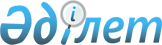 О признании утратившими силу некоторых решений Кызылординского областного маслихатаРешение Кызылординского областного маслихата от 12 октября 2022 года № 142. Зарегистрировано в Министерстве юстиции Республики Казахстан 21 октября 2022 года № 30256
      В соответствии с пунктом 2 статьи 27 Закона Республики Казахстан "О правовых актах" Кызылординский областной маслихат РЕШИЛ:
      1. Признать утратившими силу:
      1) Решение Кызылординского областного маслихата от 18 марта 2015 года под № 262 "Об утверждении правил содержания и выгула собак и кошек, отлова и уничтожения бродячих собак и кошек в населенных пунктах Кызылординской области" (Зарегистрировано в Реестре государственной регистрации нормативных правовых актов за номером 4961);
      2) Решение Кызылординского областного маслихата от 29 марта 2018 года под № 195 "О внесений изменения в решение Кызылординского областного маслихата от 18 марта 2015 года под № 262 "Об утверждении правил содержания и выгула собак и кошек, отлова и уничтожения бродячих собак и кошек в населенных пунктах Кызылординской области" (Зарегистрировано в Реестре государственной регистрации нормативных правовых актов за номером 6259).
      2. Настоящее решение вводится в действие по истечении десяти календарных дней после дня первого официального опубликования.
					© 2012. РГП на ПХВ «Институт законодательства и правовой информации Республики Казахстан» Министерства юстиции Республики Казахстан
				
      Секретарь Кызылординского областного маслихата 

Н. Байкадамов
